АНКЕТА Социологического исследования детского торгового центра «ЛИНИИ ДЕТСТВА».1.ДОВОЛЬНЫ ЛИ ВЫ АССОРТИМЕНТОМ  ПРЕДСТАВЛЕННЫХ  ТОВАРОВ?ДАНЕТ (УКАЖИТЕ ПОЧЕМУ)2.довольны   ли  вы   качеством     представленного       ассортимента  товаров?ДА               НЕТ (УКАЖИТЕ ПОЧЕМУ)3.Считаете ли вы необходимым приобретать специальную одежду  во время беременности?    или     Как вы считаете одежда для беременных  должна продаваться  в ДТЦ «Линии детства»?да нет (укажите почему)4.Что по  Вашему мнению  должно присутствовать   в большем количестве по ассортименту? (выберите  необходимое)-коляски-кроватки-автокресла-ванночки-манежи-пелинальные столики-люльки-стульчики для кормления-горшки5.ДОВОЛЬНЫ    ЛИ    ВЫ    КАЧЕСТВОМ    ОБСЛУЖИВАНИЯ       ПРОДАВЦОВ  -  КОНСУЛЬТАНТОВ    ДЕТСКОГО   ТОРГОВОГО   ЦЕНТРА   «ЛИНИИ ДЕТСТВА»?ДА НЕТ (УКАЖИТЕ ПОЧЕМУ)	6.ВАШИ    ПОЖЕЛАНИЯ    ПО  АССОРТИМЕНТУ  ТОВАРА :    КАКИЕ    ГРУППЫ  НЕПРЕДСТАВЛЕННЫХ   ТОВАРОВ    ВЫ  ХОТЕЛИ  БЫ  ВИДЕТЬ  В  ДЕТСКОМ  ТОРГОВОМ   ЦЕНРЕ   «ЛИНИИ ДЕТСТВА»?Коротко о себепол                            Ж                               М  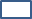 возраст  20-30 лет                    31-40 лет          41 и старше                                                    Спасибо, Ваше мнение очень важно для нас!	